Offene Aufgabe: Office 365 OneDrive Teil 2
Bitte beschreiben Sie mit Hilfe der Wortwolke und der Abbildungen  Aufbau und Funktionen von OneDrive.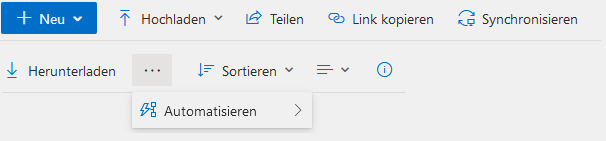 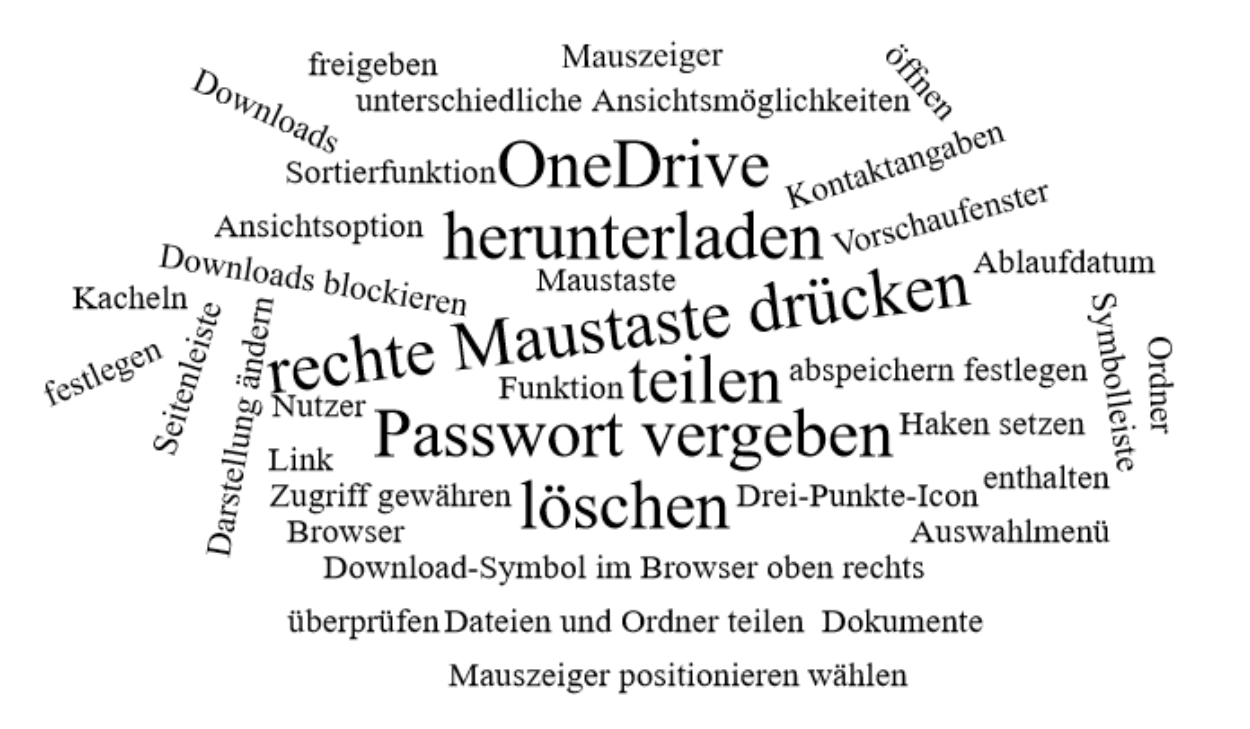 __________________________________________________________________________________
__________________________________________________________________________________
__________________________________________________________________________________

_________________________________
_________________________________
_________________________________
_________________________________
_________________________________
_________________________________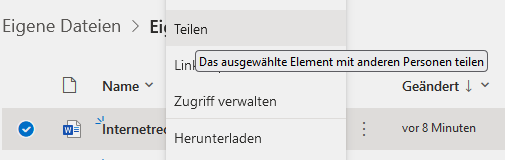 
_______________________________________
_______________________________________
_______________________________________
_______________________________________
_______________________________________
_______________________________________
_______________________________________
_______________________________________
_______________________________________
_______________________________________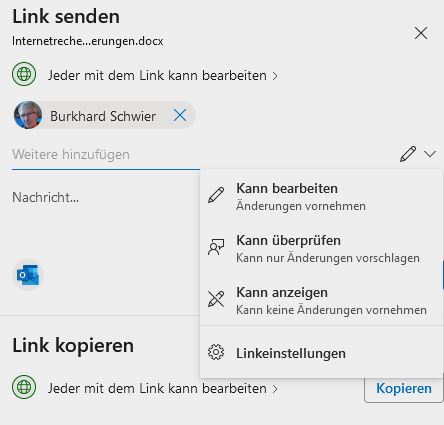 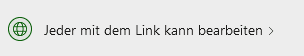 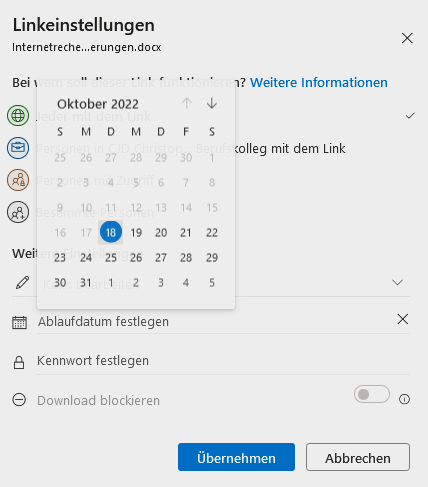 ___________________________________________
___________________________________________
___________________________________________
___________________________________________
___________________________________________
___________________________________________
___________________________________________

__________________________________________________________________________________
__________________________________________________________________________________
__________________________________________________________________________________
__________________________________________________________________________________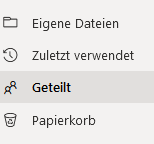 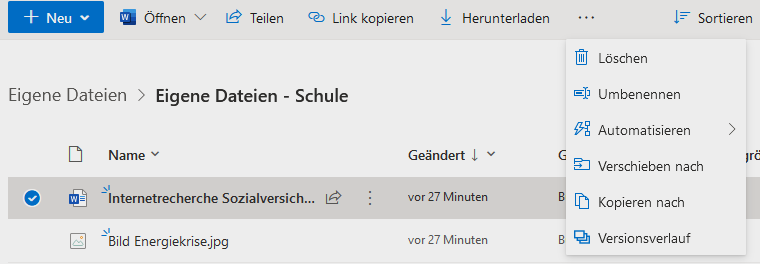 _________________________________
_________________________________
_________________________________
_________________________________
_________________________________
_________________________________
_________________________________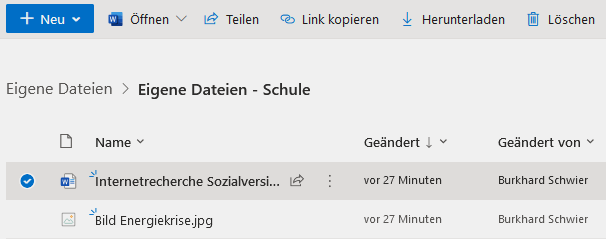 _________________________________________________
_________________________________________________
_________________________________________________
_________________________________________________
_________________________________________________
_________________________________________________
_________________________________________________
_________________________________________________
_________________________________________________
_________________________________________________
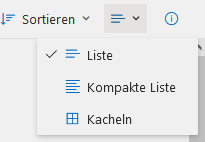 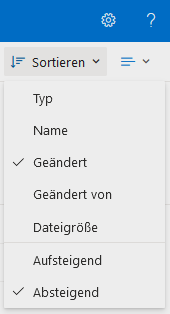 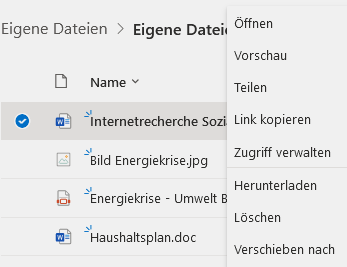 ____________________________________
____________________________________
____________________________________
____________________________________
______________________________________________________________
______________________________________________________________
______________________________________________________________
______________________________________________________________
__________________________
__________________________
__________________________
__________________________
__________________________
__________________________
____________________________________________________________________________________________________________________________________________________________________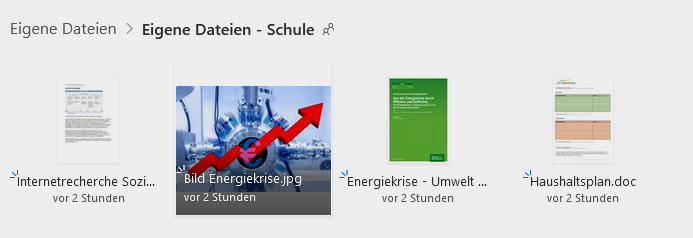 